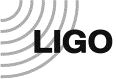 Statement of Work (SOW)LIGO Livingston LN2 SupplyScopeThe Contractor will be required to supply and deliver liquid nitrogen (LN2) to the LIGO Livingston Observatory, 19100 LIGO Lane, Livingston LA 70754. The LIGO site consists of four vertical Dewar’s (of which two are 14,400 gallons and two being 17,700 gallons) distributed along 5 miles of private paved road with adequate truck access to each Dewar. 
The annual total LN2 consumption is approximately 310,000 gallons. Delivery availability must be sufficient to prevent any individual Dewar falling below 40% of its capacity. Only full truckloads will be accepted. All trucks should be able to unload 6000 gallons in one hour. All deliveries will be made on Tuesdays between the hours of 8:00am central time and 12:00pm central time. Exceptions can be made with approval of the site Operations Manager. The LIGO Livingston Observatory reserves the right to change the delivery window.2.0	PurposeTo provide Liquid Nitrogen to LIGO Livingston Observatory as needed.3.0      Waivers or DeviationsIf it is apparent that the requirements of this specification cannot be complied with, the responsible technical organization shall initiate a waiver or deviation and submit it in sufficient time to allow for proper evaluation and disposition. Submit requests by memorandum to LIGO Project: Scott McCormicksmccormick@ligo-la.caltech.edu4.0	Requirements4.1	Provide fixed price for the first three (3) years of the basic contract as follows:Fixed price for base contract FY16 (Year 1): $.XXX/gallonFixed price for base contract FY17 (Year 2): $.XXX/gallonFixed price for base contract FY18 (Year 3): $.XXX/gallonFixed price for Option Year 4 to be contemplated by the LIGO Project.4.2 	Mandatory Delivery Requirement:Liquid Nitrogen Supply and Delivery to the LIGO Livingston Observatory Site as needed.Deliver to the Attention: Scott McCormickLIGO Livingston Observatory 19100 LIGO LaneLivingston, LA 70754USAPlease contact Scott McCormick (225) 686-3165 for questions of a technical nature. For questions of a contractual nature, please contact Steven J. Marroquin at 626-395-8431.    Period of Performance5.1	Period of Performance:		October 1, 2015 through September 30, 2018Contractor shall propose price for Three (3) years and a one (1) year option.5.2	Payment Terms:Net 30 after work has been completed.5.3      F.O.B. Point:LIGO Livingston Observatory 19100 LIGO LaneLivingston, LA 70754USA5.4       Billing ProcedureThe Contractor will bill referencing our standard purchase order number. The Contractor is advised that invoices failing to reference any of the above will not be paid until properly identified.  6.0	General Provisions and Special Provisions		Refer to Attachment 2 Section 1 – Commercial Items or Services Contract General Provisions.